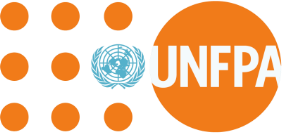 United Nations Population FundDate: 2 February 2024Dear Re: Invitation to Submit ProposalsUNFPA, United Nations Population Fund, an international development agency, invites qualified organizations to submit proposals for the delivery of specific output indicators in the 7th Country Programme of support to the Government of Papua New Guinea, 2024-2028. The purpose of the Invitation for Proposals is to identify eligible non-governmental organizations for prospective partnership with the UNFPA Papua New Guinea Country Office to support achievement of results outlined in the 2024-2028 Country Programme Document.Organizations that wish to participate in this Invitation for Proposals are requested to send their   submission through email or mail clearly marked “NGO Invitation for Proposals” at the following           address: UNFPA Papua New Guinea Country Office mailing address/email address: png-procurement@unfpa.org by 22 February 2024 5 P.M. Proposals received after the date and time may not be accepted for consideration. Applications must be submitted in English. Any requests for additional information must be addressed in writing by one week before deadline for submissions at the latest to https://png.unfpa.org/en/contact. UNFPA will post responses to queries or clarification requests by any NGO applicants who submitted, on the UNFPA PNG Country Office website before the deadline for submission of applications.UNFPA shall notify applying organizations whether it is considered for further action.Enclosed are a copy of the guidance note and proposal template for the IP Call, the document “Working with UNFPA: Key information for UNFPA Implementing Partners on completing the Protection from Sexual Exploitation and Abuse (PSEA) Assessment” and the Excel file on the indicative resources per deliverable. Yours Sincerely,Saira ShameemCountry Representative UN House, 14 Floor, Kina Bank Tower, Douglas Street, Postal Address: P.O. Box 1041, Port Moresby, NCD, Papua New Guinea. Telephone: (675) 3212877 Facsimile: (675) 3213218